Dienstag, der 5. Mai, 2020 Mittwoch, der 6. Mai, 2020Freitag, der 8. Mai, 2020Jutro ekipa, Evo za ovaj tjedan. DIENSTAG (PONAVLJANJE PERFEKTA) – PROVJEŽBATI ZADATKE SA SLJEDEĆE POVEZNICE: https://www.schubert-verlag.de/aufgaben/uebungen_a1/a1_k06_heutegestern.htm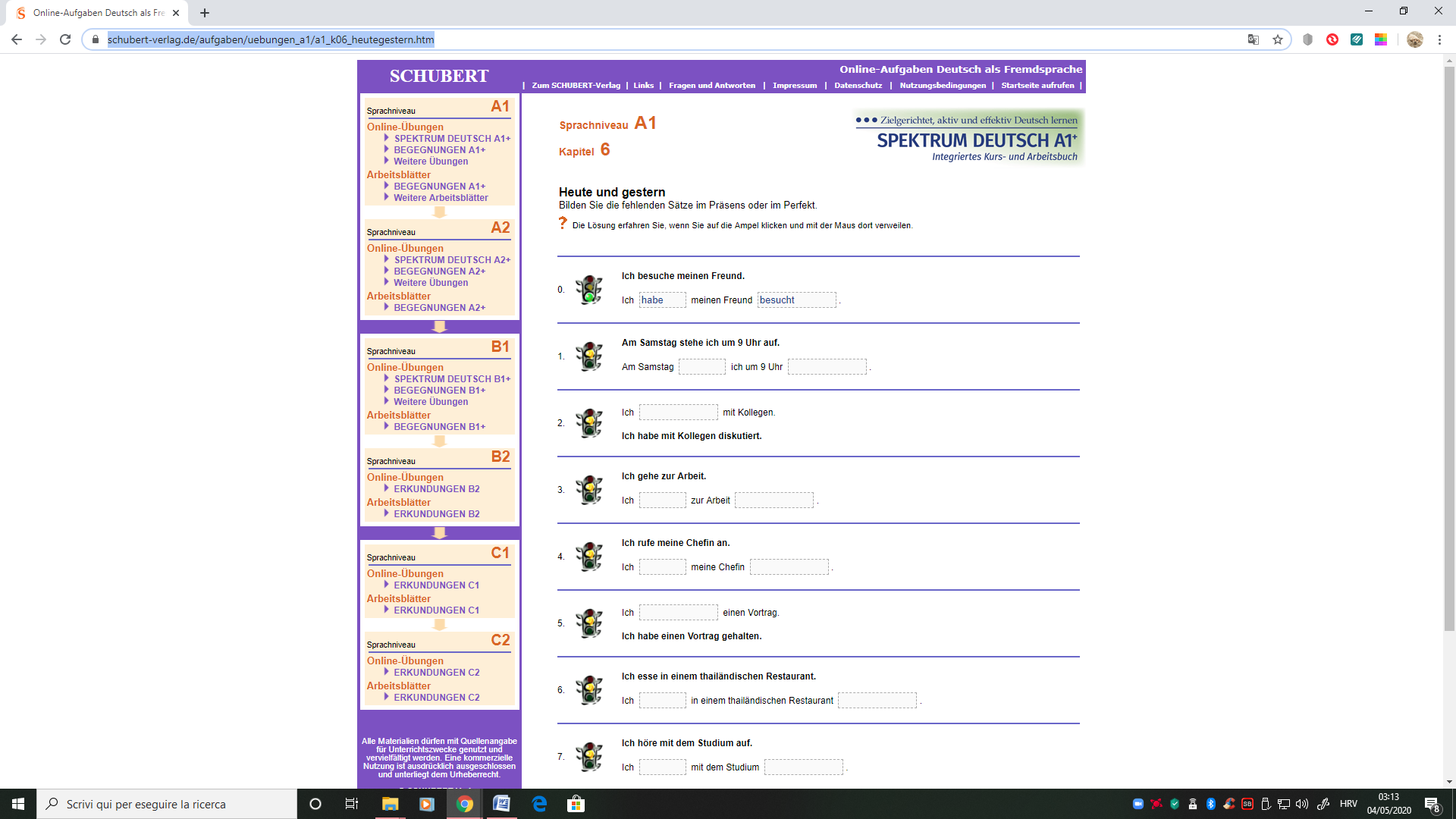 MITTWOCH – PROVJEŽBATI ZADATKE SA SLJEDEĆE POVEZNICE: https://www.schubert-verlag.de/aufgaben/uebungen_a1/a1_k06_universitaet.htm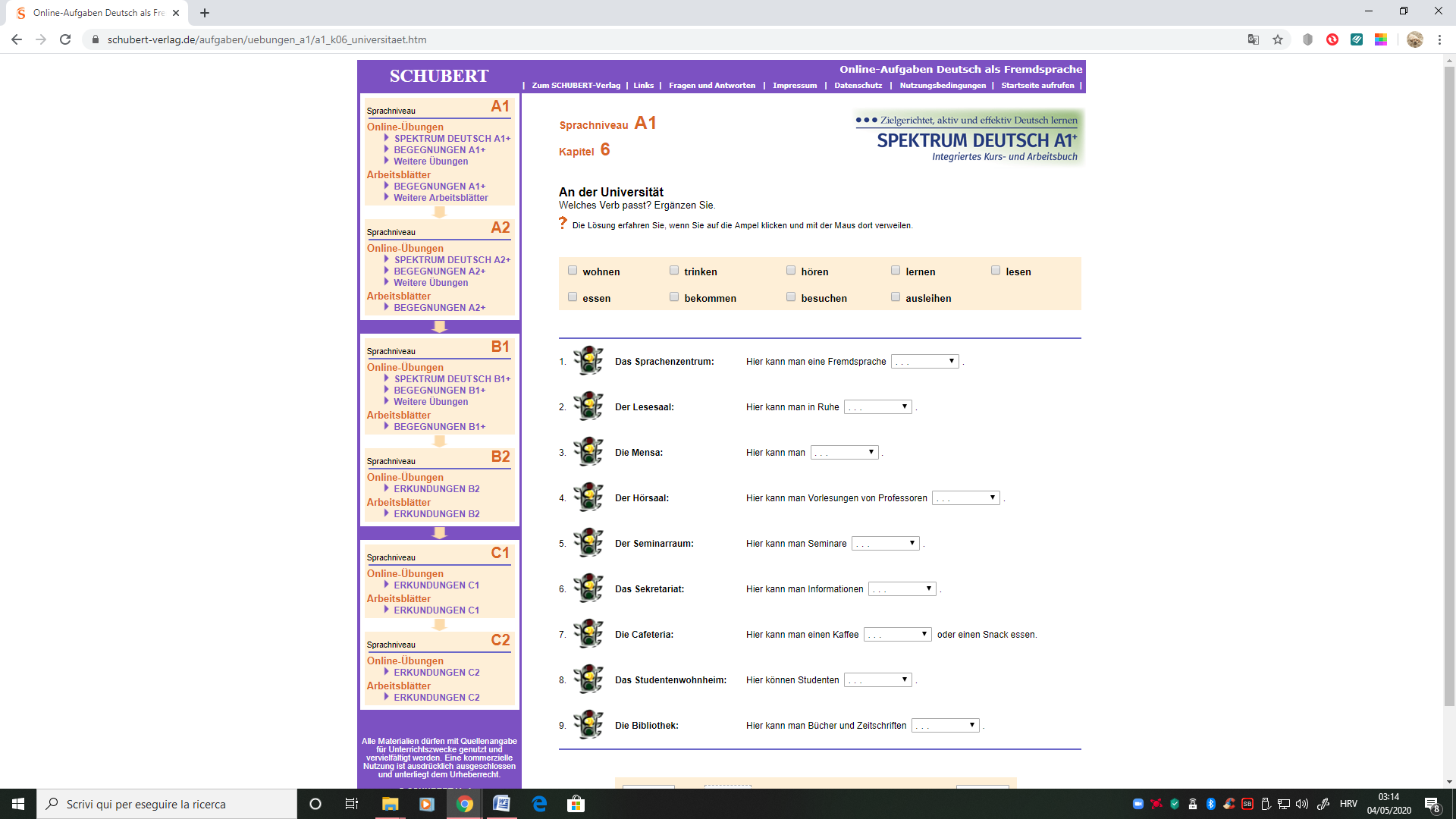 FREITAG – POGLEDATI VIDEO ŠKOLE ZA ŽIVOT I NAPISATI KRITIČKI OSVRT. Osvrt treba obuhvatiti sljedeće: 1. Video predavanje je bilo razumljivo/nerazumljivo? 2. Kad usporedim video s vlastitim znanjem – znao/znala sam (navesti što) _____3. Iz videa sam naučio (napisati što): ___________________________________.https://www.youtube.com/watch?v=ePb0H6WSGJc&feature=youtu.be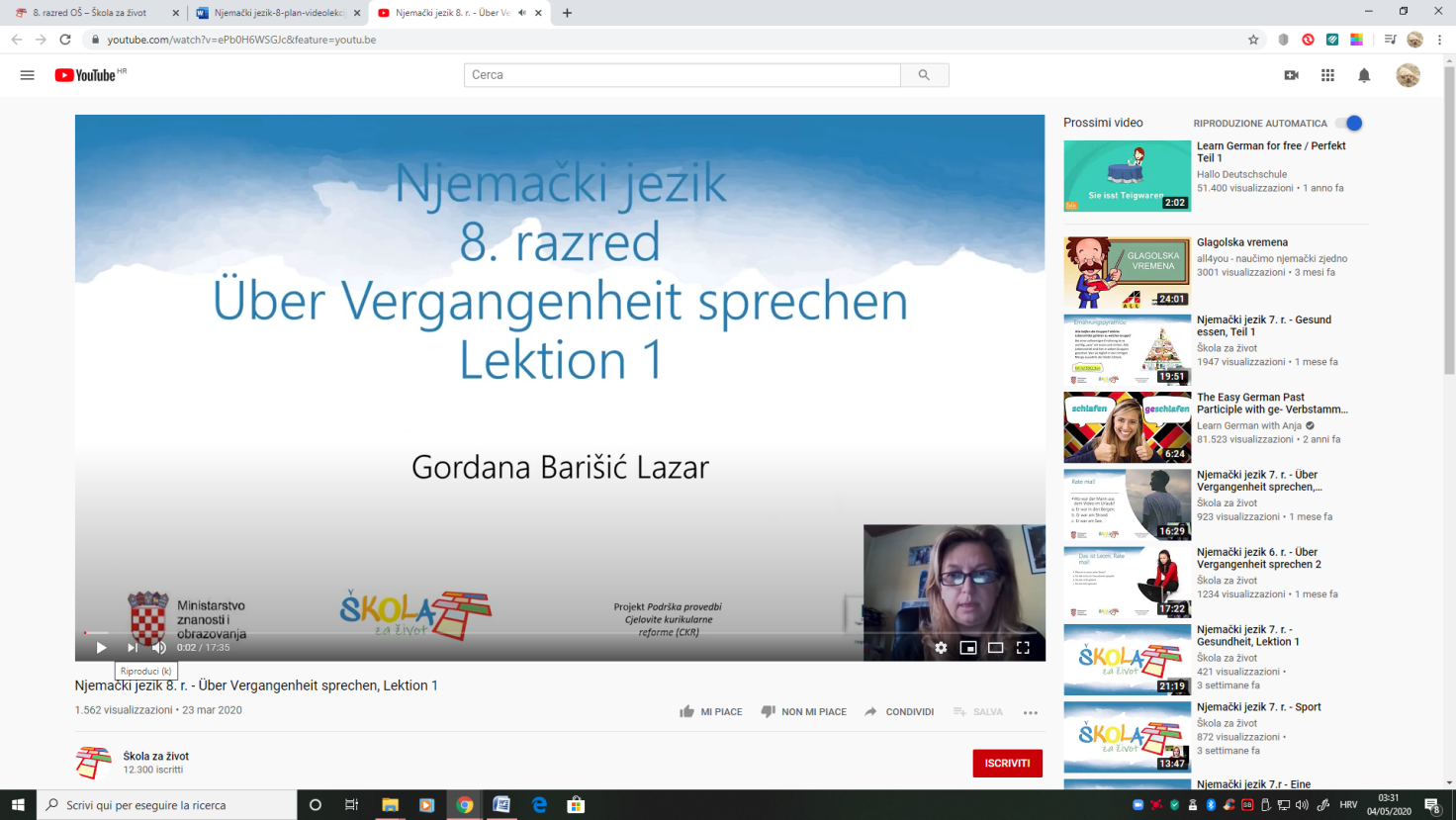 Za sve nedoumice pišite u Teams. LP Maja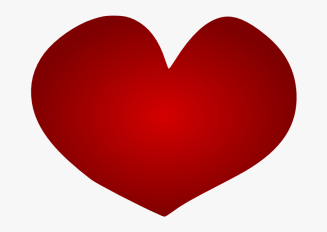 